Администрация муниципального образования «Город Астрахань»ПОСТАНОВЛЕНИЕ25 февраля 2020 года № 39«Об изменении муниципального маршрута регулярных перевозок № 47 с в муниципальном образовании «Город Астрахань»Руководствуясь Федеральными законами «Об общих принципах организации местного самоуправления в Российской Федерации», «Об организации регулярных перевозок пассажиров и багажа автомобильным транспортом и городским наземным электрическим транспортом в Российской Федерации и о внесении изменений в отдельные законодательные акты Российской Федерации», постановлением администрации муниципального образования «Город Астрахань» от 08.02.2019 № 48 «Об организации регулярных перевозок пассажиров и багажа автомобильным транспортом и городским наземным электрическим транспортом по муниципальным маршрутам регулярных перевозок муниципального образования «Город Астрахань» с изменениями, внесенными постановлением администрации муниципального образования «Город Астрахань» от 13.09.2019 № 371, распоряжением администрации муниципального образования «Город Астрахань» от 03.08.2018 № 3392-р «О ведении реестра муниципальных маршрутов регулярных перевозок в муниципальном образовании «Город Астрахань», на основании заявления индивидуального предпринимателя, осуществляющего перевозки пассажиров и багажа на муниципальном маршруте регулярных перевозок № 47с, Чупалаевой Зизы Джалаловны от 27.01.2020 № 03-02-04-165, ПОСТАНОВЛЯЮ:1. Изменить муниципальный маршрут регулярных перевозок № 47с, установив наименование промежуточных остановочных пунктов, улиц, автомобильных дорог, по которым проходит маршрут, протяженность маршрута, согласно приложению к настоящему постановлению администрации муниципального образования «Город Астрахань».2. Управлению транспорта и пассажирских перевозок администрации муниципального образования «Город Астрахань»:2.1. В течение пяти дней со дня принятия настоящего постановления администрации муниципального образования «Город Астрахань» внести соответствующие изменения в Реестр муниципальных маршрутов регулярных перевозок в муниципальном образовании «Город Астрахань».2.2. Уведомить индивидуального предпринимателя, осуществляющего перевозки пассажиров и багажа на муниципальном маршруте регулярных перевозок № 47с, Чупалаеву Зизу Джалаловну не позднее семи дней с момента принятия настоящего постановления администрации муниципального образования «Город Астрахань».3. Управлению информационной политики администрации муниципального образования «Город Астрахань»:3.1. Не позднее семи дней со дня принятия настоящего постановления администрации муниципального образования «Город Астрахань» разместить его на официальном сайте администрации муниципального образования «Город Астрахань».3.2. Опубликовать в средствах массовой информации настоящее постановление администрации муниципального образования «Город Астрахань».4. Настоящее постановление администрации муниципального образования «Город Астрахань» вступает в силу со дня его официального опубликования.5. Муниципальный маршрут регулярных перевозок № 47с считать измененным с момента внесения изменений в Реестр муниципальных маршрутов регулярных перевозок в муниципальном образовании «Город Астрахань».Глава администрации Р.Л. Харисов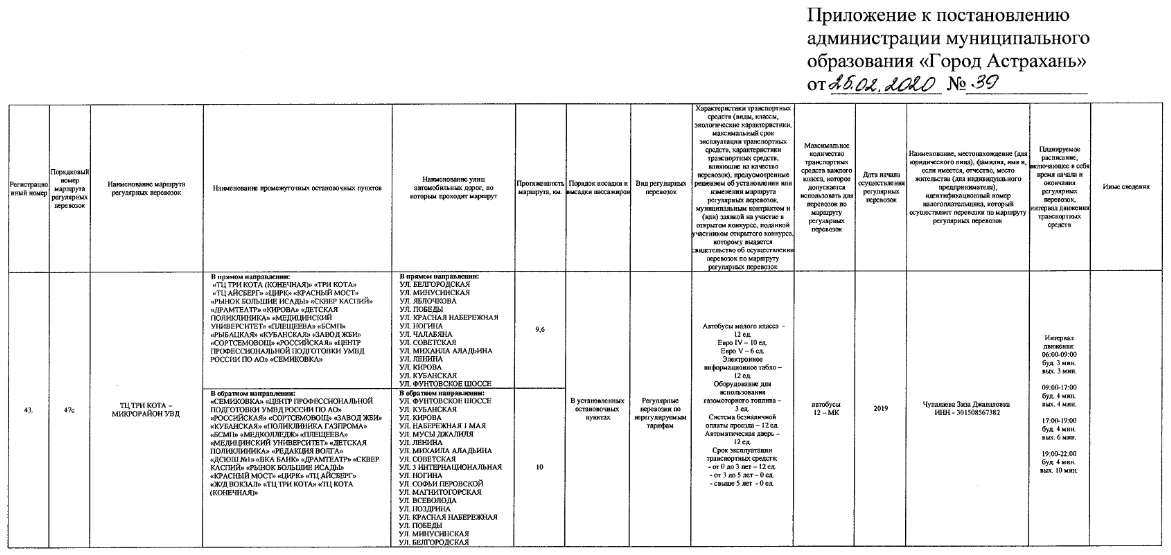 